Publicado en Zaragoza el 08/11/2019 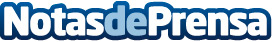 Herschel, la marca de mochilas más famosa en España, según MomochilasSegún un reciente estudio facilitado por la tienda online Momochilas Herschel se ha posicionado como una de las marcas referentes del mercado en EspañaDatos de contacto:Joseº686798521Nota de prensa publicada en: https://www.notasdeprensa.es/herschel-la-marca-de-mochilas-mas-famosa-en Categorias: Viaje Moda Consumo http://www.notasdeprensa.es